Career ObjectivesSeeking a position in an organization, related to various aspect of analysis that can give opportunities to increase in-depth skills in various analytical areas and improve my knowledge base as well as opportunities to explore myself, have exposure to current management practices and have opportunities for long-term career growth.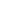 ExperienceKey skillsEducationTechnical CourseLanguages:Strength:-Strong self-learner with desire to stay highly informed on best practices and latest developments.Proper planning and executing project activities and also responsible to ensure timely completion of work.Sound interpersonal relationships and communication skills.Hardworking, focused, optimistic and a patient learner.Hobbies:-Painting.Listening music.CookingReading Story Book.DeclarationThe information furnished above is true to the best of my knowledge and belief.Date:Place:     Kolkata                                                                                                       Signature: Pallabi SenguptaPallabi Sengupta   Gender: FemaleDate of Birth: 23 September, 1992. Email ID: sengupta.pallabi.jgm@gmail.comOrganisationExperienceJhargram Nanibala Balika Vidyalaya (HS)(Jun’18-30th Jan 21)Main subjects which I teach is Life Science & Biological science for Class 9 - 12.School had nominated me to teach Computer (Basics) to students in a programme.2 years Lab work experience.Participated in Biology seminars.Effective communicator both written & verbalBasic computer skillsFriendly with positive attitudeAmbitious & Hard working with commitment to excellentA good listener with  strong analytical skillAbility to learn & adapt to new technology quickly.Decision Making & Organizing skillTeamwork & collaborationCourseCollege/School/UniversityYear of PassingCGPA/MarksBachelor Of EducationSt. Johnes College of education, Andhra University201565%B.Sc. (Botany) (Hons.)Jhargram Raj College, Vidyasagar University.201452%Higher SecondaryJhargram Nanibala Vidyalaya201170%SecondaryJhargram Nanibala Balika Vidyalaya (HS)200876%ProjectStart/End Date1 year Diploma course from Youth Computer (Govt. of West Bengal)2011